ΕΛΛΗΝΙΚΗ ΔΗΜΟΚΡΑΤΙΑ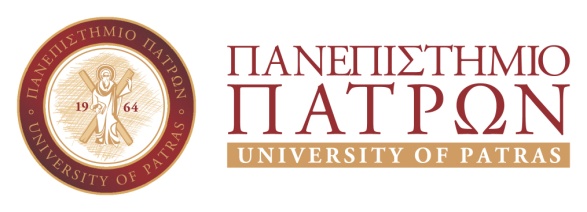 ΔΙΕΥΘΥΝΣΗ ΦΟΙΤΗΤΙΚΗΣ ΜΕΡΙΜΝΑΣΑΙΤΗΣΗ ΕΙΣΑΓΩΓΗΣ ΣΤΗ Φ.Ε. ………………………….1. ΣΤΟΙΧΕΙΑ ΑΙΤΟΥΝΤΟΣΕΠΩΝΥΜΟ …………………………………     ΟΝΟΜΑ ………………………….         ΟΝ. ΠΑΤΡΟΣ ………………..........ΗΜΕΡΟΜΗΝΙΑ ΓΕΝΝΗΣΗΣ ……/…../……..   ΤΟΠΟΣ ΓΕΝΝΗΣΗΣ: ………….………………….....................................ΑΡ. ∆ΕΛΤΙΟΥ ΤΑΥΤΟΤΗΤΑΣ …..……………………….                 ΗΜ/ΝΙΑ ΕΚ∆ΟΣΗΣ …………………..…....................ΤΗΛ…………………………………………………. Email………………………………………………………………………..ΣΧΟΛΗ ΦΟΙΤΗΣΗΣ ……………………………........ ΤΜΗΜΑ ……...……………………... ΕΤΟΣ ΦΟΙΤΗΣΗΣ …..............ΕΙΝΑΙ ΚΑΤΟΧΟΣ ΠΤΥΧΙΟΥ ΑΛΛΗΣ ΣΧΟΛΗΣ    ΝΑΙ          ΟΧΙ           ΗΜΕΡΟΜΗΝΙΑ ΕΓΓΡΑΦΗΣ ……………………..2. ΣΤΟΙΧΕΙΑ ΓΟΝΕΩΝΕΠΑΓΓΕΛΜΑ ΠΑΤΡΟΣ ……………………………………… ΕΠΑΓΓΕΛΜΑ ΜΗΤΡΟΣ ……………………………………....∆ΙΕΥΘΥΝΣΗ ΜΟΝΙΜΗΣ ΚΑΤΟΙΚΙΑΣ ΓΟΝΕΩΝ ………………………………………………………………………………..ΠΟΛΗ …………………………………………..      ΝΟΜΟΣ …………………………….           Τ.Κ. ………………………....ΤΗΛΕΦΩΝΟ ………………….......................... ΣΕ ΠΕΡΙΠΤΩΣΗ ΑΝΑΓΚΗΣ ΝΑ ΕΙ∆ΟΠΟΙΗΘΕΙ ………………………… ………………………………………………………………………………………………………………………………………                                                   3. ΕΠΙΣΥΝΑΠΤΟΜΕΝΑ ΔΙΚΑΙΟΛΟΓΗΤΙΚΑ         - Φωτοτυπία  Αστυνομικής Ταυτότητας     ΝΑΙ          ΟΧΙ                    - Εκκαθαριστικό σημείωμα τρέχοντος έτους    ΝΑΙ          ΟΧΙ                      (αφορά τα εισοδήματα του προηγούμενου οικονομικού έτους)         -  Πιστοποιητικό οικογενειακής κατάστασης    ΝΑΙ          ΟΧΙ                   -  Υπεύθυνη δήλωση του Ν. 1599/1986, όπου να δηλώνεται ο τόπος  μόνιμης κατοικίας των γονέων του. ΝΑΙ         ΟΧΙ                    - Άτομο με ειδικές ανάγκες  ΝΑΙ           ΟΧΙ                    - Βεβαίωση επιδότησης ανεργίας  ΝΑΙ           ΟΧΙ                   -  Μέλος Πολύτεκνης Οικογένειας  ΝΑΙ           ΟΧΙ             - Ορφανός από τους δύο γονείς  ΝΑΙ          ΟΧΙ             - Ορφανός από ένα γονέα  ΝΑΙ            ΟΧΙ              -   Γονέας με ειδικές ανάγκες  ΝΑΙ           ΟΧΙ             -   Μέλος οικογένειας με ειδικές ανάγκες ΝΑΙ           ΟΧΙ             - Αδέλφια που σπουδάζουν ΝΑΙ           ΟΧΙ             - Αδέλφια που υπηρετούν τη στρατιωτική τους θητεία ΝΑΙ           ΟΧΙ             - Διαζευγμένοι γονείς  ΝΑΙ           ΟΧΙ            - Λοιπά δικαιολογητικά :…………………………………………………………..   Σημ.: Συνυποβάλλονται τα απαιτούμενα δικαιολογητικά για κάθε μια των αναφερόμενων περιπτώσεων                                                                                          Δηλώνω ότι δεν έχω υποβάλει αίτηση στέγασης σε άλλη Φ.Ε. ΗΜΕΡΟΜΗΝΙΑ  …../ ..…/ ……….                                                                                                                                Ο/Η ΑΙΤΩΝ/ΟΥΣΑ                                                                                                                                 Υπογραφή αιτούντος/σης____________________________________________________________________________________________ΑΡΙΘ. ΠΡΩΤ.: …………… ΗΜΕΡ. ΠΑΡΑΛΑΒΗΣ: …..../..…../ ………   ΥΠΟΓΡΑΦΗ ΠΑΡΑΛΗΠΤΗ ……………………